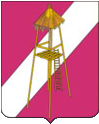 АДМИНИСТРАЦИЯ СЕРГИЕВСКОГО СЕЛЬСКОГО ПОСЕЛЕНИЯКОРЕНОВСКОГО РАЙОНАПОСТАНОВЛЕНИЕ27 июня 2016года  				     	                                    № 101ст. СергиевскаяО выделении специальных мест для размещения печатных агитационных материалов на  территории Сергиевского сельского поселения Кореновского района   при проведении  выборов  главы Сергиевского сельского поселения Кореновского района 18 сентября 2016 года           В целях оказания содействия зарегистрированным кандидатам, на должность главы Сергиевского сельского поселения Кореновского района в организации и проведении предвыборной агитации посредством агитационных публичных мероприятий, руководствуясь статьей 53 Федерального  Закона от 12 июня 2002 года № 67-ФЗ «Об основных гарантиях избирательных прав и права на участие в референдуме граждан Российской Федерации», статьей 38,54 Закона Краснодарского края от 26 декабря 2005 года  № 966-КЗ  «О муниципальных выборах в Краснодарском крае»,  п о с т а н о в л я ю:1. Выделить на территории каждого избирательного участка  специальные места для размещения предвыборных печатных агитационных материалов по выборам главы Сергиевского сельского поселения Кореновского района (прилагается).	2. Направить копию настоящего постановления в территориальную избирательную комиссию Кореновская.	3. Обнародовать  настоящее  постановление  на информационных стендах Сергиевского сельского поселения Кореновского района  и   разместить   в   сети   Интернет   на   официальном   сайте администрации Сергиевского сельского поселения Кореновского района.	4. Контроль за выполнением постановления возложить на начальника общего отдела администрации Сергиевского сельского поселения Кореновского района Е.А.Горгоцкую.	5.  Постановление вступает в силу со дня его подписания.Глава Сергиевскогосельского поселения Кореновского района                                                                     С.А.БасеевПРИЛОЖЕНИЕк постановлению администрации Сергиевского сельского поселения Кореновского района от 27.06.2016 № 101СПИСОКспециальных мест для размещения печатных агитационных материалов на территории Сергиевского сельского поселения Кореновского районаГлаваСергиевского сельского поселенияКореновского района                                                                            С.А. Басеев№ п/пНаселенный пункт Места размещения наглядной агитации1.х. НижнийУИК № 18-30Рекламные (информационные) стенды:- фельдшерско-акушерский пункт хутора Нижнегох.Нижний, ул.Сургутская, 12.ст.СергиевскаяУИК № 18-31 Информационный стенд:- Сергиевский сельский Дом культурыст.Сергиевская ул.Красная, 46В3.ст.СергиевскаяУИК № 18-57Рекламные (информационные) стенды:- Сергиевская сельская библиотекаст.Сергиевская ул.Красная,46А